07-146 ДЗ-109 гусеничный гидравлический бульдозер для планировочных работ с прямым поворотным отвалом на базе трактора Т-130.1Г-1, эксплуатационный вес 16.5 тн, Д-160 160 лс, вперед/назад 10.2/9.5 км/час, завод дорожных машин г. Челябинск, 1979-88 г. в.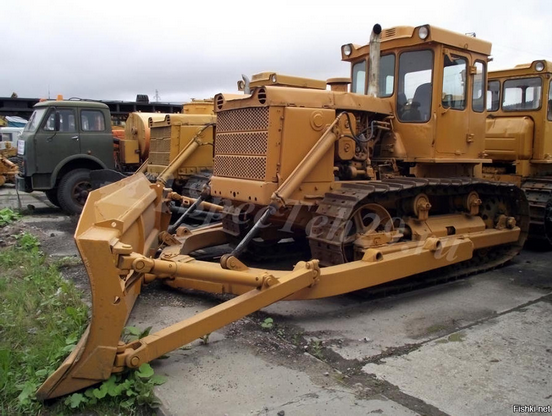  В связи с тем, что документального подтверждения существования бульдозеров на базе Т-130 с тяговой лебедкой не обнаружено, посчитаем такую лебедку на модельке бонусом от мастера, хотя не могу признать, что приятным.Изготовитель: Челябинский ордена Ленина завод строительных машин имени Колющенко Д. С. Самым массовым строительно-дорожным оборудованием в СССР, устанавливавшимся на базе гусеничных тракторов, были бульдозеры – в конце 1970-х годов их ежегодное производство превышало 50000 единиц в год. Для монтажа бульдозерного оборудования брали не только тракторы промышленного назначения, но и сельхозтракторы. Причем доля последних превышала долю промышленных. Наиболее массово бульдозерное и рыхлительное оборудование для челябинских тракторов изготавливалось на Челябинском ордена Ленина заводе дорожных машин им. Колющенко. Ранние версии бульдозеров на базе только поставленных на конвейер тракторов Т-130.1Г-1 появились на рубеже 1970-х - 80-х годов. Это были бульдозеры с гидравлическим приводом рабочего органа ДЗ-110 с неповоротным отвалом и, менее распространенные, бульдозеры ДЗ-109 с поворотным отвалом. Бульдозеры сменили на конвейере аналогичную машину ДЗ-493А (ДЗ-18) на базе трактора Т-100МГП. Параллельно выпускалась модификация ДЗ-109ХЛ в северном исполнении. Она могла комплектоваться рыхлительным устройством типа ДП-26С. С конца 1980-х годов это бульдозерное оборудование монтировалось на модернизированные трактора Т-130МГ-1. Эта модификация получила наименование ДЗ-109Б. Эту модель в первой половине 1990-х годов сменил бульдозер ДЗ-171.1-05 на базе трактора Т-170.01.  Бульдозер ДЗ-109 (тип отвала – поворотный, длина отвала 4,12 м, высота отвала 1,14 м, управление – гидравлическое, мощность 117,7 (160) л.с.), так называемый "террасер" – бульдозер, предназначен для разработки и перемещения грунтов I-IV категорий для резания террас на горных склонах. Отвал соединен с универсальной рамой с помощью шаровой опоры. Рама сферическими опорами закреплена на цапфах, приваренных к продольным балкам ходовых тележек трактора. Отвал с рамой закреплен толкателями с винтовыми раскосами. Регулирование углов резания и перекоса отвала осуществляется путем изменения длины раскосов механическим способом. Рабочий процесс бульдозера с поворотным отвалом состоит из операций, срезания стружки, перемещения грунта перед ним и разравнивания грунта. Срезанный грунт, поднимаясь вверх по отвалу, накапливается перед ним образуя валик, близкий по форме к треугольнику в поперечном сечении, называемый призмой волочения. При транспортировании грунта катет призмы, прилегающей к отвалу, может достигнуть   его   высоты.   После   этого   отвал   приподнимают прекращая тем самым процесс резания.Отвал может быть установлен в плане под углом 0-27 градусов в обе стороны от продольной оси машины. Для установки  отвала в три положения (прямое, правое и левое) на верхней полке каждой полурамы установлены по три опорных  кронштейна, которых шарнирно крепятся толкатели. На скошенной части полурам установлены кронштейны для крепления гидроцилиндров подъема-опускания отвалаГусеничные бульдозеры с поворотным отвалом masterbetonov.ru* С козырькомПоказатель ДЗ-104ДЗ-18ДЗ-17ДЗ-28ДЗ-109ДЗ-109Б ДЗ-109Б 1 3 4 5 6 8 9 9 Базовый трактор Т4АП1 Т-100МГП Т-100М Т-130.1Г-1 Т-130.1Г-1 Т-130МГ-1 Т-130МГ-1 Мощность двигателя, кВт 96 80 80 118 118 118 118 Номинальное тяговое усилие трактора, тс 6(4) 10 10 10 10 10 10 Отвал, параметры, мм: Отвал, параметры, мм: длинавысота без козырькаподъем опускание 32801000* 720350 3940 815 1000 350 2940815 1100 1000 3940815 100400 4120 1140 935 535 4120 1140 935535 4120 1140 935535 Угол, град.: резания 55 47-57 47-57 47-57 55 55 55 поперечного перекоса - 5 5 5 6 6 6 перекоса в плане 63 и 90 63 и 90 63 и 90 63 и 90 63 и 90 63 и 90 63 и 90 Способ изменения углов перекоса и в плане ГидравлическийГидравлическийРучнойРучнойГидравлическийГидравлическийГидравлическийУправление Гидравлическое Гидравлическое Канатное Канатное Гидравлическое Гидравлическое Гидравлическое Масса, кг: оборудования общая с трактором 1800 10030 1900 13900 2200 14000 1000 14900 2350 16490 2400 16500 2400 16500 Вместимость гидросистемы, л 100 65 - 140 140 140 140 